Regionales Fernsehen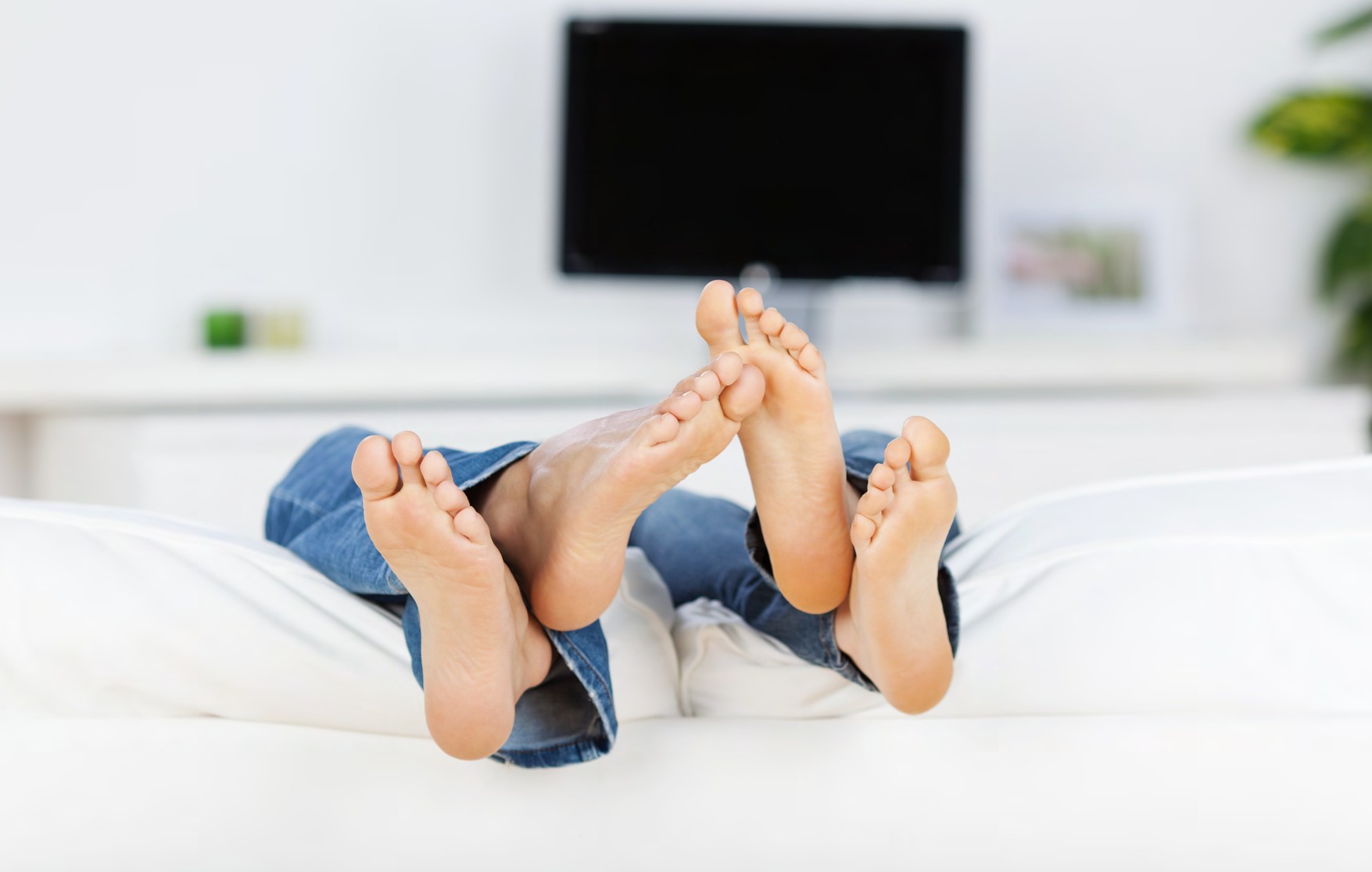 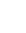 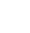 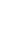 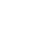 jetzt in Full HD im Kabel und auf Satellit*TRP1 sehen Sie im Kabel (S40) 24 Stunden. Auf Astra mit der Senderkennung „Niederbayern“um 18.30 / 20.00 / 21.30 / 23.00 Uhr im Wechsel mit den Programmen von Donau TV und Isar TV.TRP1 Sat-Sendezeiten am Folgetag: 00.30 / 02.00 /03:30 / 05.00 / 06.30 / 08.00 / 09.30 / 11.00 / 12.30 / 14.00 / 15.30 / 17.00 Uhrwww.TRP1.de* Um TRP1 auf Niederbayern in HD zu empfangen, starten Sie den automatischen Sendersuchlauf und speichern Sie den Kanal „Niederbayern HD“ auf einem Programmplatz ihrer Wahl.Für die manuelle Eingabe: Satellit: ASTRA 1KRTransponder: 1.049 (10.714 MHz) Modulation: DVB-S2 8-PSK Polarisierung: horizontal Symbolrate: 22000 MSymb/s FEC: 2/3TRP1 Fernsehen • Dr.-Emil-Brichta-Str. 5 • 94036 Passau Tel. +49 851 98884-0 • mail: info@TRP1.de